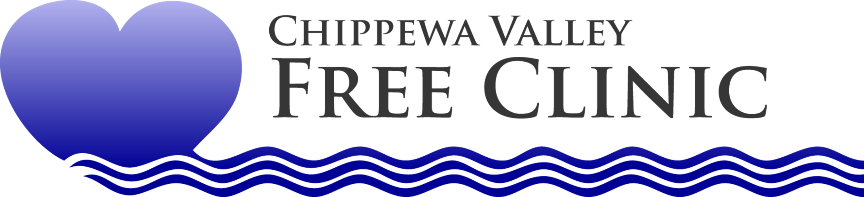 In your position at the Chippewa Valley Free Clinic, you will have an incredible opportunity to impact lives and help the most vulnerable receive the gift of health care.  The patient services we provide depend on your dedication, contributions, and professionalism. Below is an overview of the tasks associated with your position.  It is not all-inclusive and may change based on Clinic needs.  
Job Description – Clinic AssistantLocation: Eau Claire, WI	                                                        Category: Clinic Support
Job Type: Part-Time, Non-Exempt                                         Supervisor: Director of Clinic Services
Role & ResponsibilitiesThe Clinic Assistant (CA) provides assistance to overall Clinic medical responsibilities, working in collaboration with the Director of Clinic Services (DCS) and Medical Director. The CA helps to ensure overall continuity of care and implementation of medical protocols. This individual must be self‐directed yet function effectively as part of a small team. The CA must be an effective communicator with patients and volunteers and must have strong clinical decision-making skills.This position is part-time, hourly with regular presence during clinic operations – approximately 25 hours per week (Tuesday, Wednesday, Thursday).  The CA reports to and works closely with the DCS.

Job DutiesCollaborates with the DCS and clinical teams to identify quality patient outcomesBi-monthly inventory of vaccines and updating patient vaccination sheetsSupervises and works closely with volunteer nurses to deliver health care during clinic hoursAssists with appropriate continuity of patient services by processing referrals, laboratory, and/or imaging results in a timely mannerDelivers education to patients on overall health, disease prevention, and chronic disease managementAssist the DCS and volunteer nurses in the nursing role during clinic times as neededTraining new medical volunteersQualifications / ExperienceCurrently licensed in the State of Wisconsin as a Registered NurseCurrent CPR certificationBSN degree, or significant progress towards BSN, required3-5 years clinical nursing experience; preferably in a community or primary care settingPatient and/or adult education experience desirableProficient in EMR patient databasesBilingual in Spanish helpful, not requiredStrong verbal and written communication skillsAbility to work independently and within a team structureStrong organizational skills with the ability to prioritizeWorking knowledge of various software and database technology, including Microsoft Office Demonstrates respect for diversityAwareness of psychosocial barriers that impact the lives of the uninsuredEmbraces and supports the mission of the Chippewa Valley Free Clinic